Lea-by-Backford Parish CouncilCOUNCIL SUMMONSDear MemberCouncil members are summoned to a meeting of the Council to be held ONLINE on Monday 8th March 2021, - 19.30 hrs for the purpose of transacting the business set out on the agenda below.The ONLINE Zoom Codes are Meeting ID: Meeting ID: 928 421 7843Passcode: 459747Members of the public are invited to part one of the meeting for discussions.If you have any general enquiries about the meeting, please contact: Deborah Jones Clerk to the Parish Council (Tel: 01244 853853).AGENDAPart 1Apologies for AbsenceTo receive apologies for absence.Declarations of InterestMembers are invited to declare any personal or prejudicial interests they may have in any item on this agenda, subject to the rules regarding disclosure contained in the Members’ Code of Conduct.Open ForumB4RNPart 2	01/21	Minutes of the Previous Meeting - Monday 10th November 202002/21	Village Hall UpdatePublic Works Loan03/21	PlanningWithdrawal planning application for Masts on Railway between Chester and HootonDemolition of existing conservatory, single storey front, side and rear extension, erection of garden room. 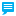 West Home Station Road Lea by Backford Chester Cheshire CH1 6NTRef. No: 21/00326/FUL | Received: Mon 25 Jan 2021 | Status: Awaiting04/21	Reports by RepresentativesTo receive reports from the following representatives:Backford Charities 		- 	Councillor Rob GriffithsWar Memorial Trust 	- 	Councillor Sue PownallRural Sounding Board 	-	To be confirmed.05/21	FinancePayments and Receipts: To note/approve the payment of salaries/wages and expenses and invoices for goods received and services rendered and to note any receipts.  A schedule will be presented at the meeting.Bank Balance  Payments for staff Payment for NoticeboardCHALC training for Clerk Audit and Election processPrinter cartridges06/21	Five Villages Website07/21	Police Report08/21	Highways and Grove Road Flood Update09/21	Elections10/21 	Death of Dignitary ProtocolFuture ProjectsAny Other BusinessCouncillors are invited to raise matters of information not included elsewhere on theagenda and to raise items for future agendas.  Councillors are also invited to submit any correspondence received since the date of the last meeting.DATE AND TIME OF NEXT MEETINGMonday 8th March 2021	